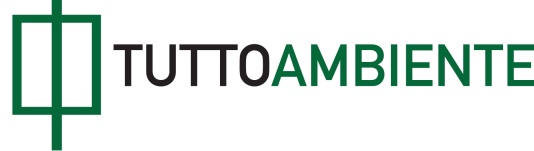 DPCM 17 dicembre 2014 Approvazione del modello unico di dichiarazione ambientale per l'anno 2015.(GU n. 299 del 27 dicembre 2014 – Suppl. Ord. n. 97)-----------------------------------------------------------------------Art. 1 1. Il modello di dichiarazione, allegato al decreto del Presidentedel Consiglio dei ministri del 12 dicembre 2013, pubblicato nelsupplemento ordinario n. 89 alla Gazzetta Ufficiale - serie generale- n. 302 del 27 dicembre 2013, è sostituito dal modello e dalleistruzioni allegati al presente decreto. 2. Il modello di cui al presente decreto sarà utilizzato per ledichiarazioni da presentare, entro la data prevista dalla legge 25gennaio 1994, n. 70 e cioè entro il 30 aprile di ogni anno, conriferimento all'anno precedente e sino alla piena entrata inoperatività del Sistema di controllo della tracciabilità deirifiuti (SISTRI). Art. 2 1. L'accesso alle informazioni è disciplinato dal decretolegislativo 19 agosto 2005, n. 195.Allegato 1Parte di provvedimento in formato graficoAllegato 2Parte di provvedimento in formato graficoAllegato 3Parte di provvedimento in formato graficoAllegato 4Parte di provvedimento in formato graficoAllegato 5Parte di provvedimento in formato graficoAllegato 6Parte di provvedimento in formato grafico